Na temelju članka 7. Odluke o osnivanju i načinu rada radnih tijela Općinskog vijeća Općine Matulji (''Službene novine Primorsko – goranske županije'', broj 38/09) sazivam 23. sjednicu Odbora za statut, poslovnik i normativnu djelatnost koji će se održati dana 10. prosinca (četvrtak) u 18:00 sati u uredu zamjenika Općinskog načelnika Općine Matulji, Matulji Trg Maršala Tita 11.Za sjednicu predlažem sljedeći:DNEVNI RED1. Odluka o zaduženju Općine Matulji za energetsku obnovu javne rasvjete2. Odluka o izvršavanju proračuna Općine Matulji za 2021.godinu3. IV Izmjene i dopune prostornog plana Općine Matulji4. Odluka o odgodi izbora za članove vijeća mjesnih odboraPredsjednica Odbora za Statut,poslovnik i normativnu djelatnostJasmina Fućak Vičević, dipl.iur.,v.r.Dostaviti:1.) Članovima Odbora za Statut, poslovnik i normativnu djelatnost, putem maila 2.) Predsjedniku Općinskog vijeća Darjanu Bukoviću, putem maila3.) Općinskom načelniku Mariu Ćikoviću, ovdje4.) Zamjenicima Općinskog načelnika Eni Šebalj i Bruno Frlan, ovdje5.) Pročelniku Jedinstvenog upravnog odjela Danijelu Jermanu, ovdje6.) Pismohrana, ovdje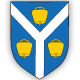 OPĆINA MATULJIOPĆINSKO VIJEĆEODBOR ZA STATUT, POSLOVNIK I NORMATIVNU DJELATNOSTOPĆINA MATULJIOPĆINSKO VIJEĆEODBOR ZA STATUT, POSLOVNIK I NORMATIVNU DJELATNOSTKLASA:   021-05/20-01/0001 URBROJ: 2156/04-03-01/2-20-0038 Matulji, 03.12.2020 KLASA:   021-05/20-01/0001 URBROJ: 2156/04-03-01/2-20-0038 Matulji, 03.12.2020 